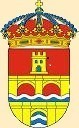 De acordo co disposto na  Lei orgánica 3/2018 do 5 de decembro de protección de datos de carácter persoal, infórmaselle de que os datos facilitados a través desta instancia serán tratados de xeito confidencial. Estes datos serán incorporados aos ficheiros do Concello das Pontes de García Rodríguez relacionados con este trámite. Os datos utilizaranse para as xestións municipais derivadas dos procedementos e consultas que vostede inicia con esta solicitude.Así mesmo, infórmaselle de que en calquera momento poderá exercitar os dereitos de acceso, cancelación, rectificación e oposición comunicándoo mediante escrito que deberá presentar no Rexistro Xeral do Concello.CONCELLO DAS PONTES DE GARCÍA RODRÍGUEZ P1507100DParque municipal, s/n Tlfno.: 981453116CONCELLO DAS PONTES DE GARCÍA RODRÍGUEZ P1507100DParque municipal, s/n Tlfno.: 981453116CONCELLO DAS PONTES DE GARCÍA RODRÍGUEZ P1507100DParque municipal, s/n Tlfno.: 981453116CONCELLO DAS PONTES DE GARCÍA RODRÍGUEZ P1507100DParque municipal, s/n Tlfno.: 981453116CONCELLO DAS PONTES DE GARCÍA RODRÍGUEZ P1507100DParque municipal, s/n Tlfno.: 981453116CONCELLO DAS PONTES DE GARCÍA RODRÍGUEZ P1507100DParque municipal, s/n Tlfno.: 981453116CONCELLO DAS PONTES DE GARCÍA RODRÍGUEZ P1507100DParque municipal, s/n Tlfno.: 981453116CONCELLO DAS PONTES DE GARCÍA RODRÍGUEZ P1507100DParque municipal, s/n Tlfno.: 981453116SOLICITUDE NOVO INGRESO EIM BAROSA 20    /20 	REXISTRO XERAL DO CONCELLO DAS PONTES DE GARCÍA RODRÍGUEZ (CÓDIGO SIR: O00011112)SOLICITUDE NOVO INGRESO EIM BAROSA 20    /20 	REXISTRO XERAL DO CONCELLO DAS PONTES DE GARCÍA RODRÍGUEZ (CÓDIGO SIR: O00011112)SOLICITUDE NOVO INGRESO EIM BAROSA 20    /20 	REXISTRO XERAL DO CONCELLO DAS PONTES DE GARCÍA RODRÍGUEZ (CÓDIGO SIR: O00011112)SOLICITUDE NOVO INGRESO EIM BAROSA 20    /20 	REXISTRO XERAL DO CONCELLO DAS PONTES DE GARCÍA RODRÍGUEZ (CÓDIGO SIR: O00011112)SOLICITUDE NOVO INGRESO EIM BAROSA 20    /20 	REXISTRO XERAL DO CONCELLO DAS PONTES DE GARCÍA RODRÍGUEZ (CÓDIGO SIR: O00011112)SOLICITUDE NOVO INGRESO EIM BAROSA 20    /20 	REXISTRO XERAL DO CONCELLO DAS PONTES DE GARCÍA RODRÍGUEZ (CÓDIGO SIR: O00011112)SOLICITUDE NOVO INGRESO EIM BAROSA 20    /20 	REXISTRO XERAL DO CONCELLO DAS PONTES DE GARCÍA RODRÍGUEZ (CÓDIGO SIR: O00011112)SOLICITUDE NOVO INGRESO EIM BAROSA 20    /20 	REXISTRO XERAL DO CONCELLO DAS PONTES DE GARCÍA RODRÍGUEZ (CÓDIGO SIR: O00011112)SOLICITUDE NOVO INGRESO EIM BAROSA 20    /20 	REXISTRO XERAL DO CONCELLO DAS PONTES DE GARCÍA RODRÍGUEZ (CÓDIGO SIR: O00011112)Selo de rexistroSelo de rexistroSelo de rexistroSelo de rexistroSelo de rexistroSelo de rexistroSelo de rexistroSelo de rexistroSelo de rexistroSelo de rexistroSelo de rexistroDATOS DA NAI PAI ACOLLEDOR/A Ou TITOR/A LEGALDATOS DA NAI PAI ACOLLEDOR/A Ou TITOR/A LEGALDATOS DA NAI PAI ACOLLEDOR/A Ou TITOR/A LEGALDATOS DA NAI PAI ACOLLEDOR/A Ou TITOR/A LEGALDATOS DA NAI PAI ACOLLEDOR/A Ou TITOR/A LEGALDATOS DA NAI PAI ACOLLEDOR/A Ou TITOR/A LEGALDATOS DA NAI PAI ACOLLEDOR/A Ou TITOR/A LEGALDATOS DA NAI PAI ACOLLEDOR/A Ou TITOR/A LEGALDATOS DA NAI PAI ACOLLEDOR/A Ou TITOR/A LEGALDATOS DA NAI PAI ACOLLEDOR/A Ou TITOR/A LEGALDATOS DA NAI PAI ACOLLEDOR/A Ou TITOR/A LEGALDATOS DA NAI PAI ACOLLEDOR/A Ou TITOR/A LEGALDATOS DA NAI PAI ACOLLEDOR/A Ou TITOR/A LEGALDATOS DA NAI PAI ACOLLEDOR/A Ou TITOR/A LEGALDATOS DA NAI PAI ACOLLEDOR/A Ou TITOR/A LEGALDATOS DA NAI PAI ACOLLEDOR/A Ou TITOR/A LEGALDATOS DA NAI PAI ACOLLEDOR/A Ou TITOR/A LEGALDATOS DA NAI PAI ACOLLEDOR/A Ou TITOR/A LEGALDATOS DA NAI PAI ACOLLEDOR/A Ou TITOR/A LEGALDATOS DA NAI PAI ACOLLEDOR/A Ou TITOR/A LEGALDATOS DA NAI PAI ACOLLEDOR/A Ou TITOR/A LEGALDATOS DA NAI PAI ACOLLEDOR/A Ou TITOR/A LEGALDATOS DA NAI PAI ACOLLEDOR/A Ou TITOR/A LEGALDATOS DA NAI PAI ACOLLEDOR/A Ou TITOR/A LEGALDATOS DA NAI PAI ACOLLEDOR/A Ou TITOR/A LEGALDATOS DA NAI PAI ACOLLEDOR/A Ou TITOR/A LEGALDATOS DA NAI PAI ACOLLEDOR/A Ou TITOR/A LEGALDATOS DA NAI PAI ACOLLEDOR/A Ou TITOR/A LEGALNOME E APELIDOSNOME E APELIDOSNOME E APELIDOSNOME E APELIDOSNOME E APELIDOSNOME E APELIDOSNIF/NIENIF/NIENIF/NIENIF/NIEDIRECCIÓN POSTALDIRECCIÓN POSTALDIRECCIÓN POSTALCIDADE/VILAPROVINCIAPROVINCIAPROVINCIAPROVINCIACPCPCPTELÉFONO FIXOTELÉFONO FIXOTELÉFONO FIXOTELÉFONO MÓVILTELÉFONO MÓVILTELÉFONO MÓVILTELÉFONO MÓVILCORREO ELECTRÓNICOCORREO ELECTRÓNICOCORREO ELECTRÓNICOCORREO ELECTRÓNICOCORREO ELECTRÓNICOE, na súa REPRESENTACIÓN (se é o caso) (deberá acreditarse a representación fidedigna por calquera medio válido en dereito):E, na súa REPRESENTACIÓN (se é o caso) (deberá acreditarse a representación fidedigna por calquera medio válido en dereito):E, na súa REPRESENTACIÓN (se é o caso) (deberá acreditarse a representación fidedigna por calquera medio válido en dereito):E, na súa REPRESENTACIÓN (se é o caso) (deberá acreditarse a representación fidedigna por calquera medio válido en dereito):E, na súa REPRESENTACIÓN (se é o caso) (deberá acreditarse a representación fidedigna por calquera medio válido en dereito):E, na súa REPRESENTACIÓN (se é o caso) (deberá acreditarse a representación fidedigna por calquera medio válido en dereito):E, na súa REPRESENTACIÓN (se é o caso) (deberá acreditarse a representación fidedigna por calquera medio válido en dereito):E, na súa REPRESENTACIÓN (se é o caso) (deberá acreditarse a representación fidedigna por calquera medio válido en dereito):E, na súa REPRESENTACIÓN (se é o caso) (deberá acreditarse a representación fidedigna por calquera medio válido en dereito):E, na súa REPRESENTACIÓN (se é o caso) (deberá acreditarse a representación fidedigna por calquera medio válido en dereito):E, na súa REPRESENTACIÓN (se é o caso) (deberá acreditarse a representación fidedigna por calquera medio válido en dereito):E, na súa REPRESENTACIÓN (se é o caso) (deberá acreditarse a representación fidedigna por calquera medio válido en dereito):E, na súa REPRESENTACIÓN (se é o caso) (deberá acreditarse a representación fidedigna por calquera medio válido en dereito):E, na súa REPRESENTACIÓN (se é o caso) (deberá acreditarse a representación fidedigna por calquera medio válido en dereito):E, na súa REPRESENTACIÓN (se é o caso) (deberá acreditarse a representación fidedigna por calquera medio válido en dereito):E, na súa REPRESENTACIÓN (se é o caso) (deberá acreditarse a representación fidedigna por calquera medio válido en dereito):E, na súa REPRESENTACIÓN (se é o caso) (deberá acreditarse a representación fidedigna por calquera medio válido en dereito):E, na súa REPRESENTACIÓN (se é o caso) (deberá acreditarse a representación fidedigna por calquera medio válido en dereito):E, na súa REPRESENTACIÓN (se é o caso) (deberá acreditarse a representación fidedigna por calquera medio válido en dereito):E, na súa REPRESENTACIÓN (se é o caso) (deberá acreditarse a representación fidedigna por calquera medio válido en dereito):E, na súa REPRESENTACIÓN (se é o caso) (deberá acreditarse a representación fidedigna por calquera medio válido en dereito):E, na súa REPRESENTACIÓN (se é o caso) (deberá acreditarse a representación fidedigna por calquera medio válido en dereito):E, na súa REPRESENTACIÓN (se é o caso) (deberá acreditarse a representación fidedigna por calquera medio válido en dereito):E, na súa REPRESENTACIÓN (se é o caso) (deberá acreditarse a representación fidedigna por calquera medio válido en dereito):E, na súa REPRESENTACIÓN (se é o caso) (deberá acreditarse a representación fidedigna por calquera medio válido en dereito):E, na súa REPRESENTACIÓN (se é o caso) (deberá acreditarse a representación fidedigna por calquera medio válido en dereito):E, na súa REPRESENTACIÓN (se é o caso) (deberá acreditarse a representación fidedigna por calquera medio válido en dereito):E, na súa REPRESENTACIÓN (se é o caso) (deberá acreditarse a representación fidedigna por calquera medio válido en dereito):NOME E APELIDOSNOME E APELIDOSNOME E APELIDOSNIF/NIENIF/NIENIF/NIENIF/NIEDIRECCIÓN POSTALDIRECCIÓN POSTALDIRECCIÓN POSTALCIDADE/VILAPROVINCIAPROVINCIAPROVINCIAPROVINCIACPCPCPCPCPCPTELÉFONO FIXOTELÉFONO FIXOTELÉFONO FIXOTELÉFONO FIXOTELÉFONO MÓVILTELÉFONO MÓVILTELÉFONO MÓVILTELÉFONO MÓVILCORREO ELECTRÓNICOCORREO ELECTRÓNICOCORREO ELECTRÓNICOCORREO ELECTRÓNICOCORREO ELECTRÓNICOELECCIÓN DO MEDIO DE NOTIFICACIÓN PREFERENTEELECCIÓN DO MEDIO DE NOTIFICACIÓN PREFERENTEELECCIÓN DO MEDIO DE NOTIFICACIÓN PREFERENTEELECCIÓN DO MEDIO DE NOTIFICACIÓN PREFERENTEELECCIÓN DO MEDIO DE NOTIFICACIÓN PREFERENTEELECCIÓN DO MEDIO DE NOTIFICACIÓN PREFERENTEELECCIÓN DO MEDIO DE NOTIFICACIÓN PREFERENTEELECCIÓN DO MEDIO DE NOTIFICACIÓN PREFERENTEELECCIÓN DO MEDIO DE NOTIFICACIÓN PREFERENTEELECCIÓN DO MEDIO DE NOTIFICACIÓN PREFERENTEELECCIÓN DO MEDIO DE NOTIFICACIÓN PREFERENTEELECCIÓN DO MEDIO DE NOTIFICACIÓN PREFERENTEELECCIÓN DO MEDIO DE NOTIFICACIÓN PREFERENTEELECCIÓN DO MEDIO DE NOTIFICACIÓN PREFERENTEELECCIÓN DO MEDIO DE NOTIFICACIÓN PREFERENTEELECCIÓN DO MEDIO DE NOTIFICACIÓN PREFERENTEELECCIÓN DO MEDIO DE NOTIFICACIÓN PREFERENTEELECCIÓN DO MEDIO DE NOTIFICACIÓN PREFERENTEELECCIÓN DO MEDIO DE NOTIFICACIÓN PREFERENTEELECCIÓN DO MEDIO DE NOTIFICACIÓN PREFERENTEELECCIÓN DO MEDIO DE NOTIFICACIÓN PREFERENTEELECCIÓN DO MEDIO DE NOTIFICACIÓN PREFERENTEELECCIÓN DO MEDIO DE NOTIFICACIÓN PREFERENTEELECCIÓN DO MEDIO DE NOTIFICACIÓN PREFERENTEELECCIÓN DO MEDIO DE NOTIFICACIÓN PREFERENTEELECCIÓN DO MEDIO DE NOTIFICACIÓN PREFERENTEELECCIÓN DO MEDIO DE NOTIFICACIÓN PREFERENTEELECCIÓN DO MEDIO DE NOTIFICACIÓN PREFERENTE     Electrónica a través do Sistema de notificación electrónica de Galicia Notific@ (https://notifica.xunta.gal) Notifíquese a:         Interesado	 RepresentanteSó se poderá acceder á notificación co certificado electrónico asociado ao NIF da persoa indicada.Ao elixir esta modalidade de notificación vostede autoriza a alta no Sistema Notific@. Os avisos da posta á disposición da notificación enviaranse ao correo electrónico que se facilita de seguido:CORREO ELECTRÓNICO: 	               Postal (cubrir o enderezo postal só se é distinto do indicado anteriormente)     Electrónica a través do Sistema de notificación electrónica de Galicia Notific@ (https://notifica.xunta.gal) Notifíquese a:         Interesado	 RepresentanteSó se poderá acceder á notificación co certificado electrónico asociado ao NIF da persoa indicada.Ao elixir esta modalidade de notificación vostede autoriza a alta no Sistema Notific@. Os avisos da posta á disposición da notificación enviaranse ao correo electrónico que se facilita de seguido:CORREO ELECTRÓNICO: 	               Postal (cubrir o enderezo postal só se é distinto do indicado anteriormente)     Electrónica a través do Sistema de notificación electrónica de Galicia Notific@ (https://notifica.xunta.gal) Notifíquese a:         Interesado	 RepresentanteSó se poderá acceder á notificación co certificado electrónico asociado ao NIF da persoa indicada.Ao elixir esta modalidade de notificación vostede autoriza a alta no Sistema Notific@. Os avisos da posta á disposición da notificación enviaranse ao correo electrónico que se facilita de seguido:CORREO ELECTRÓNICO: 	               Postal (cubrir o enderezo postal só se é distinto do indicado anteriormente)     Electrónica a través do Sistema de notificación electrónica de Galicia Notific@ (https://notifica.xunta.gal) Notifíquese a:         Interesado	 RepresentanteSó se poderá acceder á notificación co certificado electrónico asociado ao NIF da persoa indicada.Ao elixir esta modalidade de notificación vostede autoriza a alta no Sistema Notific@. Os avisos da posta á disposición da notificación enviaranse ao correo electrónico que se facilita de seguido:CORREO ELECTRÓNICO: 	               Postal (cubrir o enderezo postal só se é distinto do indicado anteriormente)     Electrónica a través do Sistema de notificación electrónica de Galicia Notific@ (https://notifica.xunta.gal) Notifíquese a:         Interesado	 RepresentanteSó se poderá acceder á notificación co certificado electrónico asociado ao NIF da persoa indicada.Ao elixir esta modalidade de notificación vostede autoriza a alta no Sistema Notific@. Os avisos da posta á disposición da notificación enviaranse ao correo electrónico que se facilita de seguido:CORREO ELECTRÓNICO: 	               Postal (cubrir o enderezo postal só se é distinto do indicado anteriormente)     Electrónica a través do Sistema de notificación electrónica de Galicia Notific@ (https://notifica.xunta.gal) Notifíquese a:         Interesado	 RepresentanteSó se poderá acceder á notificación co certificado electrónico asociado ao NIF da persoa indicada.Ao elixir esta modalidade de notificación vostede autoriza a alta no Sistema Notific@. Os avisos da posta á disposición da notificación enviaranse ao correo electrónico que se facilita de seguido:CORREO ELECTRÓNICO: 	               Postal (cubrir o enderezo postal só se é distinto do indicado anteriormente)     Electrónica a través do Sistema de notificación electrónica de Galicia Notific@ (https://notifica.xunta.gal) Notifíquese a:         Interesado	 RepresentanteSó se poderá acceder á notificación co certificado electrónico asociado ao NIF da persoa indicada.Ao elixir esta modalidade de notificación vostede autoriza a alta no Sistema Notific@. Os avisos da posta á disposición da notificación enviaranse ao correo electrónico que se facilita de seguido:CORREO ELECTRÓNICO: 	               Postal (cubrir o enderezo postal só se é distinto do indicado anteriormente)     Electrónica a través do Sistema de notificación electrónica de Galicia Notific@ (https://notifica.xunta.gal) Notifíquese a:         Interesado	 RepresentanteSó se poderá acceder á notificación co certificado electrónico asociado ao NIF da persoa indicada.Ao elixir esta modalidade de notificación vostede autoriza a alta no Sistema Notific@. Os avisos da posta á disposición da notificación enviaranse ao correo electrónico que se facilita de seguido:CORREO ELECTRÓNICO: 	               Postal (cubrir o enderezo postal só se é distinto do indicado anteriormente)     Electrónica a través do Sistema de notificación electrónica de Galicia Notific@ (https://notifica.xunta.gal) Notifíquese a:         Interesado	 RepresentanteSó se poderá acceder á notificación co certificado electrónico asociado ao NIF da persoa indicada.Ao elixir esta modalidade de notificación vostede autoriza a alta no Sistema Notific@. Os avisos da posta á disposición da notificación enviaranse ao correo electrónico que se facilita de seguido:CORREO ELECTRÓNICO: 	               Postal (cubrir o enderezo postal só se é distinto do indicado anteriormente)     Electrónica a través do Sistema de notificación electrónica de Galicia Notific@ (https://notifica.xunta.gal) Notifíquese a:         Interesado	 RepresentanteSó se poderá acceder á notificación co certificado electrónico asociado ao NIF da persoa indicada.Ao elixir esta modalidade de notificación vostede autoriza a alta no Sistema Notific@. Os avisos da posta á disposición da notificación enviaranse ao correo electrónico que se facilita de seguido:CORREO ELECTRÓNICO: 	               Postal (cubrir o enderezo postal só se é distinto do indicado anteriormente)     Electrónica a través do Sistema de notificación electrónica de Galicia Notific@ (https://notifica.xunta.gal) Notifíquese a:         Interesado	 RepresentanteSó se poderá acceder á notificación co certificado electrónico asociado ao NIF da persoa indicada.Ao elixir esta modalidade de notificación vostede autoriza a alta no Sistema Notific@. Os avisos da posta á disposición da notificación enviaranse ao correo electrónico que se facilita de seguido:CORREO ELECTRÓNICO: 	               Postal (cubrir o enderezo postal só se é distinto do indicado anteriormente)     Electrónica a través do Sistema de notificación electrónica de Galicia Notific@ (https://notifica.xunta.gal) Notifíquese a:         Interesado	 RepresentanteSó se poderá acceder á notificación co certificado electrónico asociado ao NIF da persoa indicada.Ao elixir esta modalidade de notificación vostede autoriza a alta no Sistema Notific@. Os avisos da posta á disposición da notificación enviaranse ao correo electrónico que se facilita de seguido:CORREO ELECTRÓNICO: 	               Postal (cubrir o enderezo postal só se é distinto do indicado anteriormente)     Electrónica a través do Sistema de notificación electrónica de Galicia Notific@ (https://notifica.xunta.gal) Notifíquese a:         Interesado	 RepresentanteSó se poderá acceder á notificación co certificado electrónico asociado ao NIF da persoa indicada.Ao elixir esta modalidade de notificación vostede autoriza a alta no Sistema Notific@. Os avisos da posta á disposición da notificación enviaranse ao correo electrónico que se facilita de seguido:CORREO ELECTRÓNICO: 	               Postal (cubrir o enderezo postal só se é distinto do indicado anteriormente)     Electrónica a través do Sistema de notificación electrónica de Galicia Notific@ (https://notifica.xunta.gal) Notifíquese a:         Interesado	 RepresentanteSó se poderá acceder á notificación co certificado electrónico asociado ao NIF da persoa indicada.Ao elixir esta modalidade de notificación vostede autoriza a alta no Sistema Notific@. Os avisos da posta á disposición da notificación enviaranse ao correo electrónico que se facilita de seguido:CORREO ELECTRÓNICO: 	               Postal (cubrir o enderezo postal só se é distinto do indicado anteriormente)     Electrónica a través do Sistema de notificación electrónica de Galicia Notific@ (https://notifica.xunta.gal) Notifíquese a:         Interesado	 RepresentanteSó se poderá acceder á notificación co certificado electrónico asociado ao NIF da persoa indicada.Ao elixir esta modalidade de notificación vostede autoriza a alta no Sistema Notific@. Os avisos da posta á disposición da notificación enviaranse ao correo electrónico que se facilita de seguido:CORREO ELECTRÓNICO: 	               Postal (cubrir o enderezo postal só se é distinto do indicado anteriormente)     Electrónica a través do Sistema de notificación electrónica de Galicia Notific@ (https://notifica.xunta.gal) Notifíquese a:         Interesado	 RepresentanteSó se poderá acceder á notificación co certificado electrónico asociado ao NIF da persoa indicada.Ao elixir esta modalidade de notificación vostede autoriza a alta no Sistema Notific@. Os avisos da posta á disposición da notificación enviaranse ao correo electrónico que se facilita de seguido:CORREO ELECTRÓNICO: 	               Postal (cubrir o enderezo postal só se é distinto do indicado anteriormente)     Electrónica a través do Sistema de notificación electrónica de Galicia Notific@ (https://notifica.xunta.gal) Notifíquese a:         Interesado	 RepresentanteSó se poderá acceder á notificación co certificado electrónico asociado ao NIF da persoa indicada.Ao elixir esta modalidade de notificación vostede autoriza a alta no Sistema Notific@. Os avisos da posta á disposición da notificación enviaranse ao correo electrónico que se facilita de seguido:CORREO ELECTRÓNICO: 	               Postal (cubrir o enderezo postal só se é distinto do indicado anteriormente)     Electrónica a través do Sistema de notificación electrónica de Galicia Notific@ (https://notifica.xunta.gal) Notifíquese a:         Interesado	 RepresentanteSó se poderá acceder á notificación co certificado electrónico asociado ao NIF da persoa indicada.Ao elixir esta modalidade de notificación vostede autoriza a alta no Sistema Notific@. Os avisos da posta á disposición da notificación enviaranse ao correo electrónico que se facilita de seguido:CORREO ELECTRÓNICO: 	               Postal (cubrir o enderezo postal só se é distinto do indicado anteriormente)     Electrónica a través do Sistema de notificación electrónica de Galicia Notific@ (https://notifica.xunta.gal) Notifíquese a:         Interesado	 RepresentanteSó se poderá acceder á notificación co certificado electrónico asociado ao NIF da persoa indicada.Ao elixir esta modalidade de notificación vostede autoriza a alta no Sistema Notific@. Os avisos da posta á disposición da notificación enviaranse ao correo electrónico que se facilita de seguido:CORREO ELECTRÓNICO: 	               Postal (cubrir o enderezo postal só se é distinto do indicado anteriormente)     Electrónica a través do Sistema de notificación electrónica de Galicia Notific@ (https://notifica.xunta.gal) Notifíquese a:         Interesado	 RepresentanteSó se poderá acceder á notificación co certificado electrónico asociado ao NIF da persoa indicada.Ao elixir esta modalidade de notificación vostede autoriza a alta no Sistema Notific@. Os avisos da posta á disposición da notificación enviaranse ao correo electrónico que se facilita de seguido:CORREO ELECTRÓNICO: 	               Postal (cubrir o enderezo postal só se é distinto do indicado anteriormente)     Electrónica a través do Sistema de notificación electrónica de Galicia Notific@ (https://notifica.xunta.gal) Notifíquese a:         Interesado	 RepresentanteSó se poderá acceder á notificación co certificado electrónico asociado ao NIF da persoa indicada.Ao elixir esta modalidade de notificación vostede autoriza a alta no Sistema Notific@. Os avisos da posta á disposición da notificación enviaranse ao correo electrónico que se facilita de seguido:CORREO ELECTRÓNICO: 	               Postal (cubrir o enderezo postal só se é distinto do indicado anteriormente)     Electrónica a través do Sistema de notificación electrónica de Galicia Notific@ (https://notifica.xunta.gal) Notifíquese a:         Interesado	 RepresentanteSó se poderá acceder á notificación co certificado electrónico asociado ao NIF da persoa indicada.Ao elixir esta modalidade de notificación vostede autoriza a alta no Sistema Notific@. Os avisos da posta á disposición da notificación enviaranse ao correo electrónico que se facilita de seguido:CORREO ELECTRÓNICO: 	               Postal (cubrir o enderezo postal só se é distinto do indicado anteriormente)     Electrónica a través do Sistema de notificación electrónica de Galicia Notific@ (https://notifica.xunta.gal) Notifíquese a:         Interesado	 RepresentanteSó se poderá acceder á notificación co certificado electrónico asociado ao NIF da persoa indicada.Ao elixir esta modalidade de notificación vostede autoriza a alta no Sistema Notific@. Os avisos da posta á disposición da notificación enviaranse ao correo electrónico que se facilita de seguido:CORREO ELECTRÓNICO: 	               Postal (cubrir o enderezo postal só se é distinto do indicado anteriormente)     Electrónica a través do Sistema de notificación electrónica de Galicia Notific@ (https://notifica.xunta.gal) Notifíquese a:         Interesado	 RepresentanteSó se poderá acceder á notificación co certificado electrónico asociado ao NIF da persoa indicada.Ao elixir esta modalidade de notificación vostede autoriza a alta no Sistema Notific@. Os avisos da posta á disposición da notificación enviaranse ao correo electrónico que se facilita de seguido:CORREO ELECTRÓNICO: 	               Postal (cubrir o enderezo postal só se é distinto do indicado anteriormente)     Electrónica a través do Sistema de notificación electrónica de Galicia Notific@ (https://notifica.xunta.gal) Notifíquese a:         Interesado	 RepresentanteSó se poderá acceder á notificación co certificado electrónico asociado ao NIF da persoa indicada.Ao elixir esta modalidade de notificación vostede autoriza a alta no Sistema Notific@. Os avisos da posta á disposición da notificación enviaranse ao correo electrónico que se facilita de seguido:CORREO ELECTRÓNICO: 	               Postal (cubrir o enderezo postal só se é distinto do indicado anteriormente)     Electrónica a través do Sistema de notificación electrónica de Galicia Notific@ (https://notifica.xunta.gal) Notifíquese a:         Interesado	 RepresentanteSó se poderá acceder á notificación co certificado electrónico asociado ao NIF da persoa indicada.Ao elixir esta modalidade de notificación vostede autoriza a alta no Sistema Notific@. Os avisos da posta á disposición da notificación enviaranse ao correo electrónico que se facilita de seguido:CORREO ELECTRÓNICO: 	               Postal (cubrir o enderezo postal só se é distinto do indicado anteriormente)     Electrónica a través do Sistema de notificación electrónica de Galicia Notific@ (https://notifica.xunta.gal) Notifíquese a:         Interesado	 RepresentanteSó se poderá acceder á notificación co certificado electrónico asociado ao NIF da persoa indicada.Ao elixir esta modalidade de notificación vostede autoriza a alta no Sistema Notific@. Os avisos da posta á disposición da notificación enviaranse ao correo electrónico que se facilita de seguido:CORREO ELECTRÓNICO: 	               Postal (cubrir o enderezo postal só se é distinto do indicado anteriormente)     Electrónica a través do Sistema de notificación electrónica de Galicia Notific@ (https://notifica.xunta.gal) Notifíquese a:         Interesado	 RepresentanteSó se poderá acceder á notificación co certificado electrónico asociado ao NIF da persoa indicada.Ao elixir esta modalidade de notificación vostede autoriza a alta no Sistema Notific@. Os avisos da posta á disposición da notificación enviaranse ao correo electrónico que se facilita de seguido:CORREO ELECTRÓNICO: 	               Postal (cubrir o enderezo postal só se é distinto do indicado anteriormente)DIRECCIÓN POSTALDIRECCIÓN POSTALDIRECCIÓN POSTALCIDADE/VILAPROVINCIAPROVINCIACPCPCPCPDATOS DO/DA NENO/ADATOS DO/DA NENO/ADATOS DO/DA NENO/ADATOS DO/DA NENO/ADATOS DO/DA NENO/ADATOS DO/DA NENO/ADATOS DO/DA NENO/ADATOS DO/DA NENO/ADATOS DO/DA NENO/ADATOS DO/DA NENO/ADATOS DO/DA NENO/ADATOS DO/DA NENO/ADATOS DO/DA NENO/ADATOS DO/DA NENO/ADATOS DO/DA NENO/ADATOS DO/DA NENO/ADATOS DO/DA NENO/ADATOS DO/DA NENO/ADATOS DO/DA NENO/ADATOS DO/DA NENO/ADATOS DO/DA NENO/ADATOS DO/DA NENO/ADATOS DO/DA NENO/ADATOS DO/DA NENO/ADATOS DO/DA NENO/ADATOS DO/DA NENO/ADATOS DO/DA NENO/ADATOS DO/DA NENO/AAPELIDOSAPELIDOSNOMENOMENOMENOMENOMENOMENOMENOMEDATA NACEMENTODATA NACEMENTODATA NACEMENTOGRAO DE DISCAPACIDADEGRAO DE DISCAPACIDADEGRAO DE DISCAPACIDADEGRAO DE DISCAPACIDADEGRAO DE DISCAPACIDADEGRAO DE DISCAPACIDADEGRAO DE DISCAPACIDADEGRAO DE DISCAPACIDADEGRAO DE DISCAPACIDADEDATOS DA UNIDADE FAMILIARDATOS DA UNIDADE FAMILIARDATOS DA UNIDADE FAMILIARDATOS DA UNIDADE FAMILIARDATOS DA UNIDADE FAMILIARDATOS DA UNIDADE FAMILIARDATOS DA UNIDADE FAMILIARDATOS DA UNIDADE FAMILIARDATOS DA UNIDADE FAMILIARDATOS DA UNIDADE FAMILIARDATOS DA UNIDADE FAMILIARDATOS DA UNIDADE FAMILIARDATOS DA UNIDADE FAMILIARDATOS DA UNIDADE FAMILIARDATOS DA UNIDADE FAMILIARDATOS DA UNIDADE FAMILIARDATOS DA UNIDADE FAMILIARDATOS DA UNIDADE FAMILIARDATOS DA UNIDADE FAMILIARDATOS DA UNIDADE FAMILIARDATOS DA UNIDADE FAMILIARDATOS DA UNIDADE FAMILIARDATOS DA UNIDADE FAMILIARDATOS DA UNIDADE FAMILIARDATOS DA UNIDADE FAMILIARDATOS DA UNIDADE FAMILIARDATOS DA UNIDADE FAMILIARDATOS DA UNIDADE FAMILIARAPELIDOS E NOME(Incluído o solicitante)APELIDOS E NOME(Incluído o solicitante)APELIDOS E NOME(Incluído o solicitante)APELIDOS E NOME(Incluído o solicitante)APELIDOS E NOME(Incluído o solicitante)APELIDOS E NOME(Incluído o solicitante)APELIDOS E NOME(Incluído o solicitante)APELIDOS E NOME(Incluído o solicitante)APELIDOS E NOME(Incluído o solicitante)APELIDOS E NOME(Incluído o solicitante)APELIDOS E NOME(Incluído o solicitante)APELIDOS E NOME(Incluído o solicitante)NIF/NIENIF/NIENIF/NIENIF/NIENIF/NIEDATA NACEMENTODATA NACEMENTODATA NACEMENTODATA NACEMENTODATA NACEMENTODATA NACEMENTODATA NACEMENTODATA NACEMENTODATA NACEMENTODATA NACEMENTOPARENTESCONÚMERO DE MEMBROS DA UNIDADE FAMILIARNÚMERO DE MEMBROS DA UNIDADE FAMILIARNÚMERO DE MEMBROS DA UNIDADE FAMILIARNÚMERO DE MEMBROS DA UNIDADE FAMILIARNÚMERO DE MEMBROS DA UNIDADE FAMILIARNÚMERO DE MEMBROS DA UNIDADE FAMILIARNÚMERO DE MEMBROS DA UNIDADE FAMILIARNÚMERO DE MEMBROS DA UNIDADE FAMILIARNÚMERO DE MEMBROS DA UNIDADE FAMILIARNÚMERO DE MEMBROS DA UNIDADE FAMILIARNÚMERO DE MEMBROS DA UNIDADE FAMILIARNÚMERO DE MEMBROS DA UNIDADE FAMILIARNÚMERO DE MEMBROS DA UNIDADE FAMILIARNÚMERO DE MEMBROS DA UNIDADE FAMILIARNÚMERO DE MEMBROS DA UNIDADE FAMILIARNÚMERO DE MEMBROS DA UNIDADE FAMILIARNÚMERO DE MEMBROS DA UNIDADE FAMILIARNÚMERO DE MEMBROS DA UNIDADE FAMILIARNÚMERO DE MEMBROS DA UNIDADE FAMILIARNÚMERO DE MEMBROS DA UNIDADE FAMILIARNÚMERO DE MEMBROS DA UNIDADE FAMILIARNÚMERO DE MEMBROS DA UNIDADE FAMILIARNÚMERO DE MEMBROS DA UNIDADE FAMILIARNÚMERO DE MEMBROS DA UNIDADE FAMILIARNÚMERO DE MEMBROS DA UNIDADE FAMILIARNÚMERO DE MEMBROS DA UNIDADE FAMILIARCIRCUNSTANCIAS FAMILIARES (Marcar o que proceda)CIRCUNSTANCIAS FAMILIARES (Marcar o que proceda)CIRCUNSTANCIAS FAMILIARES (Marcar o que proceda)CIRCUNSTANCIAS FAMILIARES (Marcar o que proceda)CIRCUNSTANCIAS FAMILIARES (Marcar o que proceda)CIRCUNSTANCIAS FAMILIARES (Marcar o que proceda)CIRCUNSTANCIAS FAMILIARES (Marcar o que proceda)CIRCUNSTANCIAS FAMILIARES (Marcar o que proceda)CIRCUNSTANCIAS FAMILIARES (Marcar o que proceda)CIRCUNSTANCIAS FAMILIARES (Marcar o que proceda)CIRCUNSTANCIAS FAMILIARES (Marcar o que proceda)CIRCUNSTANCIAS FAMILIARES (Marcar o que proceda)CIRCUNSTANCIAS FAMILIARES (Marcar o que proceda)CIRCUNSTANCIAS FAMILIARES (Marcar o que proceda)CIRCUNSTANCIAS FAMILIARES (Marcar o que proceda)CIRCUNSTANCIAS FAMILIARES (Marcar o que proceda)CIRCUNSTANCIAS FAMILIARES (Marcar o que proceda)CIRCUNSTANCIAS FAMILIARES (Marcar o que proceda)CIRCUNSTANCIAS FAMILIARES (Marcar o que proceda)CIRCUNSTANCIAS FAMILIARES (Marcar o que proceda)CIRCUNSTANCIAS FAMILIARES (Marcar o que proceda)CIRCUNSTANCIAS FAMILIARES (Marcar o que proceda)CIRCUNSTANCIAS FAMILIARES (Marcar o que proceda)CIRCUNSTANCIAS FAMILIARES (Marcar o que proceda)CIRCUNSTANCIAS FAMILIARES (Marcar o que proceda)CIRCUNSTANCIAS FAMILIARES (Marcar o que proceda)CIRCUNSTANCIAS FAMILIARES (Marcar o que proceda)CIRCUNSTANCIAS FAMILIARES (Marcar o que proceda)  IRMÁN CON PRAZA RENOVADA OU DE NOVO INGRESO NO CENTRO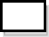   IRMÁN CON PRAZA RENOVADA OU DE NOVO INGRESO NO CENTRO  IRMÁN CON PRAZA RENOVADA OU DE NOVO INGRESO NO CENTRO  IRMÁN CON PRAZA RENOVADA OU DE NOVO INGRESO NO CENTRO  IRMÁN CON PRAZA RENOVADA OU DE NOVO INGRESO NO CENTRO  IRMÁN CON PRAZA RENOVADA OU DE NOVO INGRESO NO CENTRO  IRMÁN CON PRAZA RENOVADA OU DE NOVO INGRESO NO CENTRO  IRMÁN CON PRAZA RENOVADA OU DE NOVO INGRESO NO CENTRO  IRMÁN CON PRAZA RENOVADA OU DE NOVO INGRESO NO CENTRO  IRMÁN CON PRAZA RENOVADA OU DE NOVO INGRESO NO CENTRO  IRMÁN CON PRAZA RENOVADA OU DE NOVO INGRESO NO CENTRO  IRMÁN CON PRAZA RENOVADA OU DE NOVO INGRESO NO CENTRO  IRMÁN CON PRAZA RENOVADA OU DE NOVO INGRESO NO CENTROFAMILIA ACOLLEDORA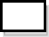 FAMILIA ACOLLEDORAFAMILIA ACOLLEDORAFAMILIA ACOLLEDORAFAMILIA ACOLLEDORAFAMILIA ACOLLEDORAFAMILIA ACOLLEDORAFAMILIA ACOLLEDORAFAMILIA ACOLLEDORAFAMILIA ACOLLEDORAFAMILIA ACOLLEDORAFAMILIA ACOLLEDORAFAMILIA ACOLLEDORAFAMILIA ACOLLEDORAFAMILIA ACOLLEDORA  FAMILIA NUMEROSA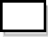   FAMILIA NUMEROSA  FAMILIA NUMEROSA  FAMILIA NUMEROSA  FAMILIA NUMEROSA  FAMILIA NUMEROSA  FAMILIA NUMEROSA  FAMILIA NUMEROSA  FAMILIA NUMEROSA  FAMILIA NUMEROSA  FAMILIA NUMEROSA  FAMILIA NUMEROSA  FAMILIA MONOPARENTAL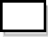   FAMILIA MONOPARENTAL  FAMILIA MONOPARENTAL  FAMILIA MONOPARENTAL  FAMILIA MONOPARENTAL  FAMILIA MONOPARENTAL  FAMILIA MONOPARENTAL  FAMILIA MONOPARENTAL  FAMILIA MONOPARENTAL  FAMILIA MONOPARENTAL  FAMILIA MONOPARENTAL  FAMILIA MONOPARENTAL  FAMILIA MONOPARENTAL  FAMILIA MONOPARENTAL  FAMILIA MONOPARENTAL  FAMILIA MONOPARENTALXORNADE E SERVIZOS COMPLEMENTARIOS (Marcar as opcións que solicita)1º OPCIÓN             XORNADA DE MAÑÁ DE 9,00 H A 13,00HXORNADA DE TARDE DE 15,00H A 18,00H     COMEDOR (SÓ PARA AS SOLICITUDES DE MAÑÁ)HORA COMPLEMENTARIA DE 8,00 H A 9,00HHORA COMPLEMENTARIA DE 13,00H A 14,00HHORA COMPLEMENTARIA DE 14,00H A 15,00HHORA COMPLEMENTARIA DE 18,00H A 19,00HHORA COMPLEMENTARIA DE 19,00HA 20,00H2º OPCIÓN       XORNADA DE MAÑÁ DE 9,00 H A 13,00H        XORNADA DE TARDE DE 15,00H A 18,00H          COMEDOR (SÓ PARA AS SOLICITUDES DE MAÑÁ)       HORA COMPLEMENTARIA DE 8,00 H A 9,00H       HORA COMPLEMENTARIA DE 13,00H A 14,00H       HORA COMPLEMENTARIA DE 14,00H A 15,00H       HORA COMPLEMENTARIA DE 18,00H A 19,00H       HORA COMPLEMENTARIA DE 19,00HA 20,00HAUTORIZACIÓN CONSULTA DE DATOSAcepta as Bases do Regulamento de Réxime Interno da Escola Infantil Municipal e autoriza ao Concello das Pontes á consulta de datos en facenda e o Padrón MunicipalSINATURA DO INTERESADO/REPRESENTANTELugar:	Data:  	DESTINO: DEPARTAMENTO DE INTERVENCIÓN